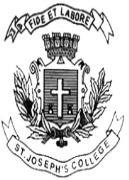 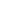 I. Answer any TEN of the following						2x10=20What is the best measure of central tendency? WhyCalculate the range and its coefficient from the following data: 6,4,5,6,8, 10, 4, 7What is Cluster sampling? When is it followed? What are the assumptions of binomial distribution?What is α error? What are the conventionally accepted levels?What is regression? Where is it useful?Depict the following using an appropriate diagram/ graphWhat is totipotency? What is it’s implications in plant tissue culture?What is somatic hybridization? When is it used?What is a selectable marker? Give an exampleState 2 principles used to engineer abiotic stress resistance in plants.What is RFLP? Is it a co-dominant or a dominant marker?II. Write short notes on any FIVE of the following				6x5=30Calculate the mode from the following data.What do the areas under the normal curve give? In a standard normal curve, areas are correlated to probabilities. Explain.In a large city the average number of rats per quarter block is 5. Assuming that the occurrence of number of rats follows Poisson distribution, find out the probability that in a randomly selected quarter block  there are exactly 5 rats.The correlation coefficient of an association studies between heights and weights among 20 individuals is r= 0.85. Conduct the t test and give your inference about the correlation coefficient. (t tab  18df, α 0.05 = 2.101)In a F2 population derived between red and white flower coloured anthuriums the following data was obtained: 25 red: 54 pink: 21 white plants. Test for incomplete dominance (1:2:1). (χ2tab 2df, α 0.05 =5.991)Outline a process for engineering glyphosate tolerance in crop plants. Describe molecular farming with a suitable example.III. Answer the following				                                              	10x2=20 Explain in detail engineering Bt genes in cotton. Add a note on why Bt technology has met resistance in food crops. ORb. With a neat labelled diagram, explain Agrobacterium mediated transformation.a. The data pertaining to a drug treatment on 2 sets of patients is given below. Which set of patients show more consistent response to treatment?ORb. The following data pertains to IQ levels in 2 sets of individuals. Are there differences between the 2 sets?(t tab= 2.048, 2.763)BT6215-A-2022ST. JOSEPH’S COLLEGE (AUTONOMOUS), BANGALORE-27ST. JOSEPH’S COLLEGE (AUTONOMOUS), BANGALORE-27ST. JOSEPH’S COLLEGE (AUTONOMOUS), BANGALORE-27ST. JOSEPH’S COLLEGE (AUTONOMOUS), BANGALORE-27ST. JOSEPH’S COLLEGE (AUTONOMOUS), BANGALORE-27ST. JOSEPH’S COLLEGE (AUTONOMOUS), BANGALORE-27ST. JOSEPH’S COLLEGE (AUTONOMOUS), BANGALORE-27B.Sc. Biotechnology - VI SEMESTERB.Sc. Biotechnology - VI SEMESTERB.Sc. Biotechnology - VI SEMESTERB.Sc. Biotechnology - VI SEMESTERB.Sc. Biotechnology - VI SEMESTERB.Sc. Biotechnology - VI SEMESTERB.Sc. Biotechnology - VI SEMESTERSEMESTER EXAMINATION: APRIL-2022(Examination conducted in July 2022)SEMESTER EXAMINATION: APRIL-2022(Examination conducted in July 2022)SEMESTER EXAMINATION: APRIL-2022(Examination conducted in July 2022)SEMESTER EXAMINATION: APRIL-2022(Examination conducted in July 2022)SEMESTER EXAMINATION: APRIL-2022(Examination conducted in July 2022)SEMESTER EXAMINATION: APRIL-2022(Examination conducted in July 2022)SEMESTER EXAMINATION: APRIL-2022(Examination conducted in July 2022)BT 6215 – Biostatistics and Plant BiotechnologyBT 6215 – Biostatistics and Plant BiotechnologyBT 6215 – Biostatistics and Plant BiotechnologyBT 6215 – Biostatistics and Plant BiotechnologyBT 6215 – Biostatistics and Plant BiotechnologyBT 6215 – Biostatistics and Plant BiotechnologyBT 6215 – Biostatistics and Plant BiotechnologyTime- 2 1/2  hrsTime- 2 1/2  hrs    Max Marks-70    Max Marks-70    Max Marks-70This paper contains TWO printed pages and THREE partsThis paper contains TWO printed pages and THREE partsThis paper contains TWO printed pages and THREE partsThis paper contains TWO printed pages and THREE partsThis paper contains TWO printed pages and THREE partsThis paper contains TWO printed pages and THREE partsThis paper contains TWO printed pages and THREE partsDays to maturity55-6060-6565-7070-7575-80No. of varieties1020251812Class Interval61-6566-7071-7576-8081-85Frequency (f)122545308Set ASet B1.710.131.250.882.131.381.290.131.580.254.002.631.421.381.080.501.831.250.670.751.130.002.712.381.961.13IQ-PKU899811667128819611611090767110010874IQ-Normal771109491122941211148891999310410282